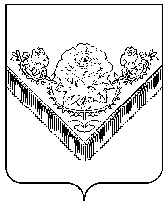 администрациягородского округа ПАВЛОВский ПОСАД МОСКОВСКОЙ ОБЛАСТИпостановление                                                            г. Павловский Посад Об утверждении  административногорегламента  предоставление муниципальной услуги «Выдачаединого жилищного документа, копии финансово-лицевого счета,выписки из домовой книги, карточки учета собственника жилого помещения, справок и иных документов»В соответствии с Федеральным законом от 27.07.2010 N 210-ФЗ "Об организации предоставления государственных и муниципальных услуг", Федеральным законом от 06.10.2003г №131-ФЗ «Об общих принципах организации местного самоуправления в Российской Федерации»,  Федеральным законом от 02.05.2006 № 59-ФЗ «О порядке рассмотрения обращений граждан Российской Федерации», Уставом городского округа Павловский Посад Московской области, Постановлением Администрации от 28.05.2015  №679 «О разработке и утверждении административных регламентов предоставления муниципальных услуг (исполнения муниципальных функций),   ПОСТАНОВЛЯЮ: Утвердить Административный регламент «Предоставление муниципальной услуги «Выдача единого жилищного документа, копии финансово-лицевого счета, выписки из домовой книги, карточки учета собственника  жилого помещения, справок и иных документов» (прилагается).   Признать утратившим силу Постановление Постановление Администрации Павлово-Посадского муниципального района от 25.08.2015 №1249 (в ред. от 23.01.2017 №81) «Об утверждении  административного регламента  предоставление муниципальной услуги «Выдача единого жилищного документа, копии финансово-лицевого счета, выписки из домовой книги, карточки учета собственника жилого помещения, справок и иных документов».Опубликовать настоящее постановление в газете «Павлово-Посадские известия» и разместить на официальном сайте Администрации  городского округа Павловский Посад Московской области в сети  Интернет.   Контроль за исполнением настоящего постановления возложить на заместителя Главы Администрации городского округа Павловский Посад  Московской области  А.В. Болотникова.Глава городского округа Павловский Посад Московской области                                                                                             О.Б. СоковиковЖ.А. Прыганова 8 (49643)2-48-67Утвержденопостановлением администрациигородского округа Павловский Посад Московской областиот ________№ ____АДМИНИСТРАТИВНЫЙ РЕГЛАМЕНТпредоставления муниципальной услуги по выдаче единого жилищного документа, копии финансово-лицевого счета, выписки из домовой книги, карточки учета собственника жилого помещения, справок и иных документовI. Общие положенияНаименование муниципальной услуги1.       Муниципальная услуга по выдаче единого жилищного документа, копии финансово-лицевого счета, выписки из домовой книги, карточки учета собственника жилого помещения, справок и иных документов. 	Правовые основания предоставления муниципальной услуги2.  Предоставление муниципальной услуги осуществляется в соответствии с:- Федеральным законом от 06.10.2003 № 131-ФЗ «Об общих принципах организации местного самоуправления в Российской Федерации»;- Федеральным законом от 02.05.2006 № 59-ФЗ «О порядке рассмотрения обращений граждан Российской Федерации»; - Федеральным законом от 27.07.2010 №210-ФЗ «Об организации предоставления государственных и муниципальных услуг»;- Постановлением Правительства Российской Федерации от 27.09.2011 №797 «О взаимодействии между многофункциональными центрами предоставления государственных и муниципальных услуг и федеральными органами исполнительной власти, органами государственных внебюджетных фондов, органами государственной власти субъектов Российской Федерации, органами местного самоуправления» (вместе с «Положением о требованиях к заключению соглашений о взаимодействии между многофункциональными центрами предоставления государственных и муниципальных услуг и федеральными органами исполнительной власти, органами государственных внебюджетных фондов, органами государственной власти субъектов Российской Федерации, органами местного самоуправления») // «Собрание законодательства Российской Федерации», 03.10.2011, № 40, ст. 5559 (в редакции Постановление от 22.05.2015 № 492);-  Приказом Федеральной миграционной службы от 11 сентября 2012 года №288 «Об утверждении административного регламента предоставления Федеральной миграционной службой государственной услуги по регистрационному учету граждан Российской Федерации по месту пребывания и по месту жительства в пределах» (в редакции от 19.01.2015 №6);Наименование органа, предоставляющего муниципальную услугу3.	Предоставление муниципальной услуги осуществляется Администрацией городского округа Павловский Посад  Московской области (далее Администрация).4.	Администрация организует предоставление муниципальной услуги по принципу «одного окна», в том числе на базе многофункционального центра предоставления государственных и муниципальных услуг (далее МФЦ), территориальных отделов территориального Управления Администрации.5.	В предоставлении муниципальной услуги участвуют организации, уполномоченные на управление муниципальным жилищным фондом, в соответствии с Уставом   и действующим законодательством (далее по тексту «уполномоченные организации»), МФЦ, должностные лица Администрации, занимающие постоянно или временно должности, связанные с выполнением организационно-распорядительных или административно-хозяйственных обязанностей по контролю за соблюдением правил пользования жилыми помещениями муниципального жилищного фонда:- Акционерное общество «Управляющая компания «Жилой дом» (сокращенное АО «УК «Жилой дом»). Выполняет услуги, указанные в разделе 7 пунктах 1.11.  и  1.12.  административного регламента;- ООО «МосОблЕИРЦ»,  Акционерное Общество «Жилсервис-Посад» (сокращенное АО «Жилсервис-Посад»). Выполняет услуги, указанные в разделе 7 пунктах  с 1.1. по 1.9.  административного регламента;- Муниципальное бюджетное учреждение «Многофункциональный центр предоставления государственных и муниципальных услуг городского округа Павловский Посад»  (далее по тексту МФЦ). Выполняет услуги указанные в разделе 7 пунктах 1.1., 1.2., 1.4., 1.5.,  1.10.  административного регламента, при условии передачи функции по сбору, обработке, передаче и хранению информации о регистрации граждан по месту жительства и пребыванию (паспортного учета) в МФЦ.Территориальные отделы территориального Управления Администрации предоставляют услугу, указанную в разделе 7 пункте 1.10. административного регламента.6. Организации, предоставляющие муниципальную услугу по выдаче единого жилищного документа, копии финансово-лицевого счета, выписки из домовой книги, карточки учета собственника жилого помещения, справок и иных документов, МФЦ, на базе которых организовано предоставление муниципальной услуги, не вправе требовать от заявителя осуществления действий, в том числе согласований, необходимых для получения муниципальной услуги и связанных с обращением в иные государственные органы (органы местного самоуправления) и организации, за исключением получения услуг, включенных в перечень услуг, которые являются необходимыми и обязательными для предоставления муниципальных услуг.Результат предоставления муниципальной услуги7. Результатом предоставления муниципальной услуги являются:1) выдача документов:1.1. выписки из домовой книги (из карточки регистрации и поквартирной карточки) о регистрации по месту жительства ( месту пребывания) на момент обращения;1.2. архивной выписки из домовой книги (из карточки регистрации и поквартирной карточки) с указанием зарегистрированных граждан в настоящий момент, а также снятых с регистрационного учета членов семьи нанимателей;1.3. копии финансового лицевого счета на момент обращения;1.4. справки о лицах, зарегистрированных по месту жительства в жилом помещении;1.5. справки о несовершеннолетних гражданах, находящихся на иждивении заявителя;1.6. справки о начислениях и платежах за жилищно-коммунальные услуги (далее - ЖКУ);1.7. справки о проводках и поступивших платежах за ЖКУ;1.8. справки об отсутствии задолженности за ЖКУ;1.9. справки о корректировках начисленных платежей;1.10. выписка из домовой книги по индивидуальным жилым домам (выписка из домовой книги) о регистрации по месту жительства (месту пребывания) на момент обращения;1.11. о фактическом совместном проживании несовершеннолетнего ребенка с матерью1.12. о фактическом проживании в определенный период времени (до трех месяцев)2) отказ в предоставлении муниципальной услуги, оформленный на бумажном носителе или в электронной форме в соответствии с требованиями законодательства РФ.Круг заявителей, имеющих право на обращение для предоставления муниципальной услуги8. Муниципальная услуга представляется физическим и юридическим лицам (далее – заявители).При обращении за получением муниципальной услуги от имени заявителей взаимодействие с Администрацией, МФЦ и уполномоченными организациями вправе осуществлять их уполномоченные представители. II. Стандарт предоставления муниципальной услугиСрок регистрации запроса заявителя9. Запрос заявителя о предоставлении муниципальной услуги регистрируется в срок не позднее 1 рабочего дня, следующего за днем поступления.10. Регистрация запроса заявителя о предоставлении муниципальной услуги, переданного на бумажном носителе из многофункционального центра осуществляется в срок не позднее 1 рабочего дня, следующего за днем поступления.11. Регистрация запроса заявителя о предоставлении муниципальной услуги, направленного в форме электронного документа посредством Единого портала государственных и муниципальных услуг, Портала государственных и муниципальных услуг Московской области, осуществляется в срок не позднее 1 рабочего дня, следующего за днем поступления.Срок предоставления муниципальной услуги12.  Срок предоставления муниципальной услуги не может превышать 30 календарных дней с даты регистрации запроса заявителя о предоставлении муниципальной услуги.13. Срок предоставления муниципальной услуги, запрос на получение которой передан заявителем через МФЦ, исчисляется со дня регистрации запроса на получение муниципальной услуги в уполномоченную организацию.14. Срок предоставления муниципальной услуги исчисляется без учета сроков приостановления предоставления муниципальной услуги, передачи запроса о предоставлении муниципальной услуги и документов из МФЦ в уполномоченную организацию, передачи результата предоставления муниципальной услуги из уполномоченной организации в МФЦ, срока выдачи результата заявителю.15. Сроки передачи запроса о предоставлении муниципальной услуги и прилагаемых документов, а также передачи результата муниципальной услуги  устанавливаются соглашением о взаимодействии между   МФЦ и уполномоченной организацией.16.  Выдача (направление) результата предоставления муниципальной услуги осуществляется в срок, не превышающий 5 календарных дней. Требования к порядку информирования о порядке предоставления муниципальной услуги17. Информирование граждан о порядке предоставления муниципальной услуги осуществляется муниципальными служащими Администрации, работниками МФЦ и уполномоченными организациями предоставления государственных и муниципальных услуг Московской области, расположенных на территории городского округа Павловский Посад Московской области.18. Информация о порядке предоставления муниципальной услуги размещается:- на информационных стендах в помещениях Администрации, МФЦ и уполномоченных организаций,  предназначенных для приема заявителей;- на официальном сайте Администрации, МФЦ, уполномоченных организаций в сети Интернет;- в федеральной государственной информационной системе "Единый портал государственных и муниципальных услуг (функций)" (далее - Единый портал государственных и муниципальных услуг);- в государственной информационной системе Московской области "Портал государственных и муниципальных услуг (функций) Московской области" (далее - Портал государственных и муниципальных услуг Московской области);-  по телефону и электронной почте по обращению заявителя.19. Справочная информация о месте нахождения Администрации, МФЦ и уполномоченных организаций, участвующих в предоставлении муниципальной услуги, их почтовые адреса, официальные сайты в сети Интернет, информация о графиках работы, телефонных номерах и адресах электронной почты представлены в приложении №1 к административному регламенту.Исчерпывающий перечень документов, необходимых, в соответствии с нормативными правовыми актами Российской Федерации, нормативными правовыми актами Московской области и муниципальными правовыми актами, для предоставления муниципальной услуги, услуг, необходимых и обязательных для ее предоставления, способы их получения заявителями, в том числе в электронной форме, и порядок их предоставления20.  При обращении за получением муниципальной услуги заявитель представляет:1)    заявление (образец представлен в Приложении №3);2)    паспорт или иной документ, удостоверяющий личность заявителя;3)    надлежащим образом оформленная доверенность на лицо, имеющее право действовать от имени заявителя, в которой должно быть отражено согласие заявителя на обработку его персональных данных, и паспорт представителя;4)    сведения органов записи актов гражданского состояния о регистрации смерти лица, зарегистрированного по месту жительства (пребывания).21.  Заявление должно содержать следующие сведения: фамилию, имя, отчество (последнее - при наличии), личную подпись заявителя, дату, почтовый или электронный адрес, по которому следует направить ответ, либо отметку о получении ответа через МФЦ.22.  Форма заявления доступна для копирования и заполнения в электронном виде на Едином портале государственных и муниципальных услуг и Портале государственных и муниципальных услуг Московской области, а также при обращении заявителя может быть выслана на адрес его электронной почты.Исчерпывающий перечень документов, необходимых в соответствии с нормативными правовыми актами для предоставления муниципальной услуги, которые находятся в распоряжении государственных органов, органов местного самоуправления и иных органов и подведомственных им организациях, участвующих в предоставлении муниципальных услуг, и которые заявитель вправе представить по собственной инициативе, а также способы их получения заявителями, в том числе в электронной форме, порядок их представления23.  Заявитель вправе представить по собственной инициативе следующие документы:1. выписка из Единого государственного реестра прав на недвижимое имущество и сделок с ним о наличии у заявителя прав на недвижимое имущества.24.  Непредставление заявителем указанных документов не является основанием для отказа заявителю в предоставлении муниципальной услуги.25. Уполномоченные органы и МФЦ не вправе требовать от заявителя представления документов и информации или осуществления действий, представление или осуществление которых не предусмотрено нормативными правовыми актами, регулирующими отношения, возникающие в связи с предоставлением муниципальной услуги.26.  Уполномоченные органы и МФЦ не вправе требовать от заявителя также представления документов и информации, в том числе об оплате государственной пошлины, взимаемой за предоставление муниципальной услуги, которые находятся в распоряжении органов, предоставляющих государственные или муниципальные услуги, либо подведомственных органам государственной власти или органам местного самоуправления организаций, участвующих в предоставлении муниципальной услуги, в соответствии с нормативными правовыми актами Российской Федерации, нормативными правовыми актами Московской области, муниципальными правовыми актами.Исчерпывающий перечень оснований для отказа в приеме документов, необходимых для предоставления муниципальной услуги 27. Уполномоченные организации или МФЦ не вправе отказать заявителю в приеме документов.Исчерпывающий перечень оснований для приостановленияили отказа в предоставлении муниципальной услуги 28. Основаниями для отказа в предоставлении муниципальной услуги являются:1) выявление в запросе на предоставление муниципальной услуги или в представленных документах недостоверной, искаженной или неполной информации, в том числе представление заявителем документов, срок действия  которых на момент поступления в МФЦ или в уполномоченную организацию в соответствии с законодательством РФ истек;2) подача заявления и документов лицом, не входящим в перечень лиц, установленный законодательством и пунктом 23 настоящего Административного регламента;3) непредставление заявителем одного или более документов, указанных в пункте 20 настоящего Административного регламента;4) поступление в МФЦ ответа органа государственной власти, органа местного самоуправления либо подведомственной органу государственной власти или органу местного самоуправления организации на межведомственный запрос, свидетельствующего об отсутствии документа и (или) информации, необходимых для проведения пересчета оплаты за жилищно-коммунальные услуги в рамках законодательства в соответствии с пунктом 25 настоящего административного регламента, если соответствующий документ не представлен заявителем по собственной инициативе;5) несоблюдения правил изменения размера платы за содержание и ремонт жилого помещения и коммунальных услуг в случае оказания услуг и выполнения работ по управлению, содержанию и ремонту общего имущества, предоставлению коммунальных услуг в многоквартирном доме надлежащего качества и (или) с перерывами, превышающими установленную продолжительность, установленного действующим законодательством Российской Федерации.29. Письменное решение об отказе в предоставлении муниципальной услуги подписывается должностным лицом уполномоченной организации, МФЦ и выдается заявителю с указанием причин отказа.30. По требованию заявителя, решение об отказе в предоставлении муниципальной услуги предоставляется в электронной форме или может выдаваться лично или направляться по почте в письменной форме либо выдается через МФЦ.Перечень услуг, необходимых и обязательных для предоставления муниципальной услуги, в том числе сведения о документах выдаваемых организациями, участвующими в предоставлении муниципальной услуги             31.  Получение  сведений из органов записи актов гражданского состояния о регистрации смерти лица, зарегистрированного по месту жительства (пребывания).Порядок, размер и основания взимания государственной пошлины или иной платы за предоставление муниципальной услуги32.  Предоставление муниципальной услуги осуществляется бесплатно.Максимальный срок ожидания в очереди при подаче запроса о предоставлении муниципальной услуги, услуги организации, участвующей в предоставлении муниципальной услуги, и при получении результата предоставления таких услуг33.  Максимальное время ожидания в очереди при личной подаче заявления о предоставлении муниципальной услуги в многофункциональном центре составляет не более 15 минут.34.  Срок ожидания в очереди при получении результата предоставления муниципальной услуги в МФЦ не должен превышать 15 минут.Требования к помещениям, в которых предоставляется муниципальная услуга, услуги организации, участвующей в предоставлении муниципальной услуги, к местам ожидания и приема заявителей, размещению и оформлению визуальной, текстовой и мультимедийной информации о порядке предоставления муниципальной услуги35. Предоставление муниципальных услуг осуществляется в специально выделенных для этих целей помещениях Администрации района и МФЦ.36. Для заявителей должно быть обеспечено удобство с точки зрения пешеходной доступности от остановок общественного транспорта. Путь от остановок общественного транспорта до помещений приема и выдачи документов должен быть оборудован соответствующими информационными указателями.37. В случае если имеется возможность организации стоянки (парковки) возле здания (строения), в котором размещено помещение приема и выдачи документов, организовывается стоянка (парковка) для личного автомобильного транспорта заявителей. За пользование стоянкой (парковкой) с заявителей плата не взимается.38. Для парковки специальных автотранспортных средств инвалидов на каждой стоянке выделяется не менее 10% мест (но не менее одного места), которые не должны занимать иные транспортные средства.39. Вход в помещение приема и выдачи документов должен обеспечивать свободный доступ заявителей, быть оборудован удобной лестницей с поручнями, широкими проходами, а также пандусами для передвижения кресел-колясок.40. На здании рядом с входом должна быть размещена информационная табличка (вывеска), содержащая следующую информацию:- наименование органа;- место нахождения и юридический адрес;- режим работы;- номера телефонов для справок;- адрес официального сайта.41. Фасад здания должен быть оборудован осветительными приборами, позволяющими посетителям ознакомиться с информационными табличками.Помещения приема и выдачи документов должны предусматривать места для ожидания, информирования и приема заявителей. В местах для информирования должен быть обеспечен доступ граждан для ознакомления с информацией не только в часы приема заявлений, но и в рабочее время, когда прием заявителей не ведется.43. В помещении приема и выдачи документов организуется работа справочных окон, в количестве, обеспечивающем потребности граждан.Характеристики помещений приема и выдачи документов в части объемно-планировочных и конструктивных решений, освещения, пожарной безопасности, инженерного оборудования должны соответствовать требованиям нормативных документов, действующих на территории Российской Федерации.Помещения приема выдачи документов оборудуются стендами (стойками), содержащими информацию о порядке предоставления муниципальных услуг.Помещение приема и выдачи документов может быть оборудовано информационным табло, предоставляющем информацию о порядке предоставления муниципальной услуги (включая трансляцию видеороликов, разъясняющих порядок предоставления муниципальных услуг), а также регулирующим поток «электронной очереди». Информация на табло может выводиться в виде бегущей строки.Информационное табло размещается рядом со входом в помещение таким образом, чтобы обеспечить видимость максимально возможному количеству заинтересованных лиц.49. В местах для ожидания устанавливаются стулья (кресельные секции, кресла) для заявителей.В помещении приема и выдачи документов выделяется место для оформления документов, предусматривающее столы (стойки) с бланками заявлений и канцелярскими принадлежностями. В помещениях приема и выдачи документов могут быть размещены платежные терминалы, мини-офисы кредитных учреждений по приему платы за предоставление муниципальных услуг.50. Информация о фамилии, имени, отчестве и должности сотрудника Администрации и многофункционального центра, должна быть размещена на личной информационной табличке и на рабочем месте специалиста.51. Для заявителя, находящегося на приеме, должно быть предусмотрено место для раскладки документов.52. Прием комплекта документов, необходимых для осуществления муниципальной услуги по проведению пересчета оплаты за жилищно-коммунальные услуги в рамках действующего законодательства, и выдача документов, при наличии возможности, должны осуществляться в разных окнах (кабинетах).53. В помещениях приема и выдачи документов размещается абонентский ящик, а также стенд по антикоррупционной тематике. Кроме того, в помещениях приема и выдачи документов могут распространяться иные материалы (брошюры, сборники) по антикоррупционной тематике.Показатели доступности и качества муниципальных услуг54.  Показателями доступности и качества муниципальной услуги являются:- достоверность предоставляемой гражданам информации;- полнота информирования граждан;- наглядность форм предоставляемой информации об административных процедурах;- удобство и доступность получения информации заявителями о порядке предоставления муниципальной услуги;- соблюдение сроков исполнения отдельных административных процедур и предоставления муниципальной услуги в целом;- соблюдений требований стандарта предоставления муниципальной услуги;- отсутствие жалоб на решения, действия (бездействие) должностных лиц и муниципальных служащих в ходе предоставления муниципальной услуги;- полнота и актуальность информации о порядке предоставления муниципальной услуги.III.  Состав, последовательность и сроки выполнения административных процедур (действий), требования к порядку их выполнения, в том числе особенности выполнения административных процедур (действий) в электронной форме55.  Предоставление муниципальной услуги включает в себя следующие административные процедуры:1) прием и регистрация заявления и документов, необходимых для предоставления муниципальной услуги;2) обработка заявления и представленных документов;3) формирование и направление межведомственных запросов в органы (организации), участвующие в предоставлении муниципальной услуги;4) принятие решения о предоставлении (об отказе предоставления) муниципальной услуги;5) выдача документа, являющегося результатом предоставления муниципальной услуги.Прием и регистрация заявления и документов, необходимых для предоставления муниципальной услуги56.	Предоставление муниципальной услуги включает в себя следующие административные процедуры:1) прием заявления и документов, необходимых для предоставления муниципальной услуги;2) регистрация заявления и документов, необходимых для предоставления муниципальной услуги;3) обработка и предварительное рассмотрение заявления и представленных документов;4) формирование и направление межведомственных запросов в органы (организации), участвующие в предоставлении муниципальной услуги;5) принятие решения о предоставлении (об отказе предоставления) муниципальной услуги организацией, уполномоченной на управление данным муниципальным жилищным фондом;6) выдача документа, являющегося результатом предоставления муниципальной услуги.57. Основанием для начала осуществления административной процедуры по приему и регистрация заявления и документов, необходимых для предоставления муниципальной услуги, является поступление в МФЦ или  уполномоченную организацию на предоставление муниципальной услуги заявления о предоставлении муниципальной услуги и прилагаемых к нему документов, представленных заявителем:а) в уполномоченную организацию: посредством личного обращения заявителя;б) в МФЦ:посредством личного обращения заявителя;посредством почтового отправления;в электронной форме.Прием заявления и документов, необходимых для предоставления муниципальной услуги осуществляется в МФЦ в соответствии с соглашением о взаимодействии между МФЦ и уполномоченными организациями, заключенными в установленном порядке.59. Прием и регистрация заявления и прилагаемых к нему документов осуществляется специалистом МФЦ, ответственным за прием и регистрацию документов.60. При поступлении заявления и прилагаемых к нему документов посредством личного обращения заявителя специалист, ответственный за прием и регистрацию документов, осуществляет следующую последовательность действий:1) устанавливает предмет обращения;2) устанавливает соответствие личности заявителя документу, удостоверяющему личность (в случае, если заявителем является физическое лицо); 3) проверяет наличие документа, удостоверяющего права (полномочия) представителя физического или юридического лица (в случае, если с заявлением обращается представитель заявителя);4) осуществляет сверку копий представленных документов с их оригиналами; 5) проверяет заявление и комплектность прилагаемых к нему документов на соответствие перечню документов, предусмотренных административным регламентом.6) проверяет заявление и прилагаемые к нему документы на наличие подчисток, приписок, зачеркнутых слов и иных неоговоренных исправлений, серьезных повреждений, не позволяющих однозначно истолковать их содержание;7) осуществляет прием заявления и документов по описи, которая содержит полный перечень документов, представленных заявителем, а при наличии выявленных недостатков - их описание;8) вручает копию описи заявителю.61. Максимальное время приема заявления и прилагаемых к нему документов при личном обращении заявителя не превышает 10 минут.При отсутствии у заявителя, обратившегося лично, заполненного заявления или не правильном его заполнении, специалист, ответственный за прием и регистрацию документов, консультирует заявителя по вопросам заполнения заявления.63. При поступлении заявления и прилагаемых к нему документов в  посредством почтового отправления опись направляется заявителю заказным почтовым отправлением с уведомлением о вручении в течение 3 календарных дней с даты получения заявления и прилагаемых к нему документов.В случае поступления заявления и прилагаемых к нему документов (при наличии) в электронной форме, ответственный за прием и регистрацию документов, осуществляет следующую последовательность действий:1) просматривает электронные образы ходатайства и прилагаемых к нему документов;2) осуществляет контроль полученных электронных образов заявления и прилагаемых к нему документов на предмет целостности;3) фиксирует дату получения заявления и прилагаемых к нему документов;4) направляет заявителю через личный кабинет уведомление о получении ходатайства и прилагаемых к нему документов (при наличии).Специалист осуществляет регистрацию заявления и прилагаемых к нему документов и осуществляет внесение соответствующих сведений в журнал регистрации обращений о предоставлении муниципальной услуги и (или) в соответствующую информационную систему.Регистрация заявления и прилагаемых к нему документов, полученных посредством личного обращения заявителя или почтового отправления, осуществляется в срок, не превышающий 1 календарный день, с даты поступления ходатайства и прилагаемых к нему документов.Регистрация заявления и прилагаемых к нему документов, полученных в электронной форме, осуществляется не позднее рабочего дня, следующего за днем их поступления.После регистрации заявление и прилагаемые к нему документы, не позднее рабочего дня следующего за днем их регистрации, направляются на рассмотрение специалисту, ответственному за подготовку документов по муниципальной услуге.Максимальный срок осуществления административной процедуры не может превышает 3 календарных дней с момента поступления заявления.Результатом исполнения административной процедуры по приему и регистрации заявления и прилагаемых к нему документов, необходимых для предоставления муниципальной услуги, является передача заявления и прилагаемых к нему документов сотруднику, ответственному за предоставление муниципальной услуги.Способом фиксации результата исполнения административной процедуры является внесение соответствующих сведений в журнал регистрации обращений за предоставлением муниципальной услуги или в соответствующую информационную систему. Обработка заявления и представленных документовОснованием для начала исполнения административной процедуры является поступление заявления и документов сотруднику МФЦ на оказание  муниципальной услуги, ответственному за обработку заявления и представленных документов.Рассмотрение заявления о предоставлении муниципальной услуги и представленных документов осуществляется ответственным сотрудником  МФЦ.Обработка заявления и представленных документов, необходимых для предоставления муниципальной услуги, осуществляется в МФЦ в соответствии с соглашением о взаимодействии между МФЦ и уполномоченными организациями, заключенным в установленном порядке.Сотрудник МФЦ, ответственный за обработку заявления и представленных документов, осуществляет следующие действия:а) проверяет наличие документа, удостоверяющего права (полномочия) представителя физического или юридического лица (в случае, если с заявлением обращается представитель заявителя (заявителей));б) проверяет заявление и прилагаемые к нему документы на наличие подчисток, приписок, зачеркнутых слов и иных неоговоренных исправлений, серьезных повреждений, не позволяющих однозначно истолковать их содержание;в) проверяет комплектность представленных документов на соответствие исчерпывающему перечню документов, необходимых в соответствии с пунктом 14 административного регламента.г) осуществляет сверку копий документов, представленных заявителем с подлинниками документов, представленными заявителем, и сведениями, полученными по результатам межведомственного информационного взаимодействияд) определяет необходимость направления межведомственных запросов для определения права заявителя на получение муниципальной услуги.74. Продолжительность и (или) максимальный срок выполнения административной процедуры не превышает 1 рабочего дня.75.  Результатом административной процедуры является принятие решения о необходимости направления межведомственных запросов.Принятие решения о предоставлении (об отказе предоставления)муниципальной услуги76. Основанием для начала административной процедуры является получение сведений, запрашиваемых по каналам межведомственного взаимодействия в целях предоставления муниципальной услуги.77. Специалист, ответственный за предоставление муниципальной услуги рассматривает предоставленные заявителем документы, а также сведения, полученные по каналам межведомственного взаимодействия на и определяет наличие в соответствии с положениями нормативных правовых актов права у заявителя на получение муниципальной услуги.78. В случае наличия у заявителя права на получение муниципальной услуги специалист, ответственный за предоставление муниципальной услуги, готовит проект запрашиваемого документа на основании сведений, имеющихся в  уполномоченных организациях. В случае наличия оснований для отказа заявителю в предоставлении муниципальной услуги специалист, ответственный за оказание муниципальной услуги, готовит проект отказа в предоставлении муниципальной услуг.79. Результатом административной процедуры является подготовка специалистом, ответвленным за оказание услуги, проекта запрашиваемого документа, или проекта отказа в предоставлении муниципальной услуги.80. Проект запрашиваемого документа, направляется на согласование заинтересованным лицам, в том числе в используемой информационной системе. После согласования запрашиваемый документ или уведомление об отказе  подписывается ответственным  лицом уполномоченного органа за предоставление муниципальной услуги.Выдача документа, являющегося результатом предоставления муниципальной услуги81.	Основанием для начала административной процедуры является передача сотруднику МФЦ, ответственному за  предоставление муниципальной услуги, мотивированного отказа в предоставлении муниципальной услуги или результата муниципальной услуги от уполномоченной организации Заявителю.82.	Сотрудник МФЦ, ответственный за предоставление муниципальной услуги, на основании полученных документов от уполномоченной организации, Заявителю подготавливает сопроводительное письмо с приложением одного из документов:решения об отказе в предоставлении муниципальной услуги, полученного в соответствии, с настоящим административным регламентом мотивированного отказа в предоставлении муниципальной услуги, полученного в рамках рассмотрения документов уполномоченной организацией, Заявителю;уведомления о принятии решения о проведении перерасчета платы Уполномоченной  организацией Заявителю.83.	Выдача результата предоставления муниципальной услуги осуществляется способом, указанным заявителем при подаче заявления и необходимых документов на получение муниципальной услуги, в том числе:при личном обращении в  МФЦ;посредством почтового отправления на адрес заявителя, указанный в заявлении;через личный кабинет на Едином портале государственных и муниципальных услуг или Портале государственных и муниципальных услуг Московской области.84.	Выдача документа, являющегося результатом предоставления муниципальной услуги, осуществляется МФЦ в соответствии с заключенными в установленном порядке соглашениями о взаимодействии, если исполнение данной процедуры предусмотрено заключенными соглашениями.85.	При обращении заявителя за получением муниципальной услуги в электронной форме МФЦ направляет на Единый портал государственных и муниципальных услуг или Портал государственных и муниципальных услуг Московской области посредством технических средств связи уведомление о завершении исполнения административной процедуры с указанием результата осуществления административной процедуры.86.	Максимальный срок выполнения административной процедуры по выдаче (направлению) документа, являющегося результатом предоставления муниципальной услуги, не превышает 3 календарных дней со дня получения от Уполномоченной организации,  принятого решения  о пересчете (отказе в пересчете) платы за предоставленные услуги.87.	Результатом административной процедуры по выдаче (направлению) документа, являющегося результатом предоставления муниципальной услуги, является направление (выдача) заявителю сопроводительным письмом мотивированного отказа в предоставлении муниципальной услуги или уведомления о принятии решения о результата муниципальной услуги. 88.	Способом фиксации результата выполнения административной процедуры по выдаче (направлению) документа (ЕПД), являющегося результатом предоставления муниципальной услуги, является внесение сведений о сопроводительном письме в журнал регистрации исходящей корреспонденции и (или) в информационную систему МФЦ.IV. Порядок и формы контроля за исполнением административного регламента предоставления муниципальной услугиПорядок и периодичность осуществления плановых и внеплановых проверок полноты и качества предоставления муниципальной услуги89.  Контроль за полнотой и качеством предоставления муниципальной услуги осуществляется в формах:1) проведения плановых проверок;2) рассмотрения жалоб на действия (бездействие) должностных лиц Администрации, ответственных за предоставление муниципальной услуги.90. В целях осуществления контроля за полнотой и качеством предоставления муниципальной услуги проводятся плановые и внеплановые проверки. Порядок и периодичность осуществления плановых проверок устанавливается планом работы Администрации. При проверке могут рассматриваться все вопросы, связанные с предоставлением муниципальной услуги (комплексные проверки), или отдельный вопрос, связанный с предоставлением муниципальной услуги (тематические проверки). Проверка также может проводиться по конкретной жалобе заявителя.91. Внеплановые проверки проводятся в связи с проверкой устранения ранее выявленных нарушений административного регламента, а также в случае получения жалоб заявителей на действия (бездействие) должностных лиц, ответственных за предоставление муниципальной услуги.Ответственность муниципальных служащих органов местного самоуправления и иных должностных лиц за решения и действия (бездействие), принимаемые (осуществляемые) в ходе предоставления муниципальной услуги92. По результатам проведенных проверок в случае выявления нарушений соблюдения положений административного регламента, а также полноты и качества предоставления муниципальной услуги виновные лица несут персональную ответственность за решения и действия (бездействие), принимаемые (осуществляемые) в ходе предоставления муниципальной услуги.93. Персональная ответственность должностных лиц, муниципальных служащих закрепляется в должностных инструкциях в соответствии с требованиями законодательства Российской Федерации и законодательства Московской области. Положения, характеризующие требования к порядку и формам контроля за предоставлением муниципальной услуги, в том числе со стороны граждан, их объединений и организаций.94. Контроль за предоставлением муниципальной услуги, в том числе со стороны граждан, их объединений и организаций, осуществляется посредством публикации сведений о деятельности Администрации, МФЦ и уполномоченных организаций, получения гражданами, их объединениями и организациями актуальной, полной и достоверной информации о порядке предоставления муниципальной услуги и обеспечения возможности досудебного (внесудебного) рассмотрения жалоб.V. Досудебный (внесудебный) порядок обжалования решений и (или) действий (бездействия) органа местного самоуправления, предоставляющего муниципальную услугу, а также его должностных лиц, муниципальных служащихПраво заявителя подать жалобу на решение и (или) действия (бездействие) органа, предоставляющего муниципальную услугу, а также его должностных лиц, муниципальных служащих при предоставлении муниципальной услуги95. Заявители имеют право на обжалование действий или бездействия должностных лиц, муниципальных служащих, а также принимаемых ими решений при предоставлении муниципальной услуги в досудебном (внесудебном) порядке.Предмет жалобы96. Заявитель может обратиться с жалобой, в том числе в следующих случаях:1) нарушение срока регистрации запроса заявителя о предоставлении муниципальной услуги;2) нарушение срока предоставления муниципальной услуги;3) требование у заявителя документов, не предусмотренных нормативными правовыми актами Российской Федерации, нормативными правовыми актами Московской области, муниципальными правовыми актами для предоставления муниципальной услуги;4) отказ в приеме документов, предоставление которых предусмотрено нормативными правовыми актами Российской Федерации, нормативными правовыми актами Московской области, муниципальными правовыми актами для предоставления муниципальной услуги, у заявителя;5) отказ в предоставлении муниципальной услуги, если основания отказа не предусмотрены федеральными законами и принятыми в соответствии с ними иными нормативными правовыми актами Российской Федерации, нормативными правовыми актами Московской области, муниципальными правовыми актами;6) затребование с заявителя при предоставлении  муниципальной услуги платы, не предусмотренной нормативными правовыми актами Российской Федерации, нормативными правовыми актами Московской области, муниципальными правовыми актами;7) отказ органа, предоставляющего муниципальную услугу, должностного лица органа, предоставляющего муниципальную услугу, в исправлении допущенных опечаток и ошибок в выданных в результате предоставления муниципальной услуги документах либо нарушение установленного срока таких исправлений.Перечень оснований для приостановления рассмотрения жалобы97. Уполномоченный на рассмотрение жалобы орган отказывает в удовлетворении жалобы в следующих случаях:наличие вступившего в законную силу решения суда, арбитражного суда по жалобе о том же предмете и по тем же основаниям;подача жалобы лицом, полномочия которого не подтверждены в порядке, установленном законодательством Российской Федерации;наличие решения по жалобе, принятого ранее в соответствии с требованиями настоящих Правил в отношении того же заявителя и по тому же предмету жалобы.98. Уполномоченный на рассмотрение жалобы орган вправе оставить жалобу без ответа в следующих случаях:наличие в жалобе нецензурных либо оскорбительных выражений, угроз жизни, здоровью и имуществу должностного лица, а также членов его семьи;отсутствие возможности прочитать какую-либо часть текста жалобы, фамилию, имя, отчество (при наличии) и (или) почтовый адрес заявителя, указанные в жалобе.если в письменном обращении не указаны фамилия гражданина, направившего обращение, и почтовый адрес, по которому должен быть направлен ответ на обращение; если жалоба подана заявителем в орган, в компетенцию которого не входит принятие решения по жалобе. В этом случае в течение 3 рабочих дней со дня ее регистрации указанный орган направляет жалобу в уполномоченный на ее рассмотрение орган и в письменной форме информирует заявителя о перенаправлении жалобы;если в письменном обращении заявителя содержится вопрос, на который ему многократно давались письменные ответы по существу в связи с ранее направляемыми обращениями, и при этом в обращении не приводятся новые доводы или обстоятельства;если ответ по существу поставленного в обращении вопроса не может быть дан без разглашения сведений, составляющих государственную или иную охраняемую федеральным законом тайну, гражданину, направившему обращение, сообщается о невозможности дать ответ по существу поставленного в нем вопроса в связи с недопустимостью разглашения указанных сведений.Органы, уполномоченные на рассмотрение жалобы,и должностные лица, которым может быть направлена жалоба 	99. Жалоба на действия (бездействие) муниципальных служащих Администрации, работников МФЦ и уполномоченных организаций, а также на принимаемые ими в ходе предоставления муниципальной услуги решения подается на имя руководителей  Администрации,  МФЦ и Уполномоченных организаций соответственно.100. Жалобы на решения, принятые руководителем  Администрации подаются в вышестоящий орган.Порядок подачи и рассмотрения жалобы 101. Жалоба может быть направлена по почте, через многофункциональный центр с использованием информационно-телекоммуникационной сети Интернет, официального сайта органа, предоставляющего муниципальную услугу, Единого портала государственных и муниципальных услуг либо Портала государственных и муниципальных услуг Московской области, а также может быть принята при личном приеме заявителя.102. Жалоба должна содержать:а) наименование органа, предоставляющего муниципальную услугу, должностного лица органа, предоставляющего муниципальную услугу, либо муниципального служащего, решения и действия (бездействие) которых обжалуются;б) фамилию, имя, отчество (последнее - при наличии), сведения о месте жительства заявителя - физического лица либо наименование, сведения о месте нахождения заявителя - юридического лица, а также номер (номера) контактного телефона, адрес (адреса) электронной почты (при наличии) и почтовый адрес, по которым должен быть направлен ответ заявителю;в) сведения об обжалуемых решениях и действиях (бездействии) органа, предоставляющего муниципальную услугу, должностного лица органа, предоставляющего муниципальную услугу, либо муниципального служащего;г) доводы, на основании которых заявитель не согласен с решением и действием (бездействием) органа, предоставляющего муниципальную услугу, должностного лица органа, предоставляющего муниципальную услугу, либо муниципального служащего. Заявителем могут быть представлены документы (при наличии), подтверждающие доводы заявителя, либо их копии.Сроки рассмотрения жалобы 103. Жалоба, поступившая в уполномоченный орган по рассмотрению жалобы, подлежит регистрации не позднее следующего рабочего дня со дня ее поступления.104. Жалоба подлежит рассмотрению должностным лицом, наделенным полномочиями по рассмотрению жалобы, в течение пятнадцати рабочих дней со дня ее регистрации, а в случае обжалования отказа органа, предоставляющего муниципальную услугу, должностного лица органа, предоставляющего муниципальную услугу, в приеме документов у заявителя либо в исправлении допущенных опечаток и ошибок или в случае обжалования нарушения установленного срока таких исправлений - в течение пяти рабочих дней со дня ее регистрации.Результат рассмотрения жалобы105. По результатам рассмотрения обращения жалобы орган, уполномоченный на рассмотрение жалобы,  принимает одно из следующих решений:1) удовлетворяет жалобу, в том числе в форме отмены принятого решения, исправления допущенных органом, предоставляющим муниципальную услугу, опечаток и ошибок в выданных в результате предоставления муниципальной услуги документах, возврата заявителю денежных средств, взимание которых не предусмотрено нормативными правовыми актами Российской Федерации, нормативными правовыми актами Московской области, муниципальными правовыми актами, а также в иных формах;2) отказывает в удовлетворении жалобы.Порядок информирования заявителя о результатах рассмотрения жалобы106.  Не позднее дня, следующего за днем принятия решения, заявителю в письменной или электронной форме направляется мотивированный ответ о результатах рассмотрения жалобы.Право заявителя на получение информации и документов, необходимых для обоснования и рассмотрения жалобы107.  Заявитель имеет право на получение исчерпывающей информации и документов, необходимых для обоснования и рассмотрения жалобы.108. Информация и документы, необходимые для обоснования и рассмотрения жалобы, размещаются на официальном сайте Администрации, МФЦ, уполномоченных организаций  на Едином портале государственных и муниципальных услуг, Портале государственных и муниципальных услуг Московской области, а также может быть сообщена заявителю в устной и/или письменной форме.Порядок обжалования решения по жалобе109. Заявитель вправе обжаловать решение по жалобе вышестоящим должностным лицам.110. Заявитель имеет право на получение информации и документов, необходимых для обоснования жалобы, при условии, что это не затрагивает права, свободы и законные интересы других лиц и что указанные документы не содержат сведения, составляющие государственную или иную охраняемую законодательством Российской Федерации тайну.При подаче жалобы заявитель вправе получить следующую информацию:местонахождение  Администрации, МФЦ или уполномоченной организации;перечень номеров телефонов для получения сведений о прохождении процедур по рассмотрению жалобы;местонахождение органов местного самоуправления, фамилии, имена, отчества (при наличии) и должности их руководителей, а также должностных лиц, которым может быть направлена жалоба.111. При подаче жалобы заявитель вправе получить в МФЦ копии документов, подтверждающих обжалуемое действие (бездействие), решение должностного лица.Способы информирования заявителей о порядке подачи и рассмотрения жалобы112. Информирование заявителей о порядке подачи и рассмотрения жалобы на решения и действия (бездействие) должностных лиц, муниципальных служащих, работников Администрации, МФЦ, уполномоченных организаций  осуществляется посредством размещения информации на стендах в местах предоставления муниципальной услуги в Администрации, МФЦ, уполномоченных организациях, на официальном сайте Администрации, МФЦ, уполномоченных организаций, на Едином портале государственных и муниципальных услуг и Портале государственных и муниципальных услуг Московской области, а также может быть сообщена заявителю в устной и (или) письменной форме. Блок-схема предоставления муниципальной услуги113.  Блок-схема последовательности действий при предоставлении муниципальной услуги представлена в приложении 2 к Административному регламенту.Приложение 1к Административному регламенту, утвержденному Постановлением Администрациигородского округа Павловский Посад Московской областиот ________№ ____  Справочная информацияо месте нахождения, графике работы, контактных телефонах, адресах электронной почты органа, предоставляющего муниципальную услугу, структурных подразделений органа, предоставляющего муниципальную услугу, многофункциональных центров предоставления государственных и муниципальных услуг, расположенных на территории Администрации района, и организаций, участвующих в предоставлении муниципальной услуги1. Администрация городского округа Павловский Посад Московской областиМесто нахождения Администрации городского округа Павловский Посад: г. Павловский Посад, Пл. Революции, д.4. График работы Администрации городского округа Павловский Посад:График приема заявителей в Администрации городского округа Павловский Посад:Почтовый адрес Администрации городского округа Павловский Посад: 142500, Московская область, г. Павловский Посад, Пл. Революции, д.4. Контактный телефон: 8 (49643) 2-25-37, 2-48-67.Официальный сайт Администрации городского округа Павловский Посад в сети Интернет: http://www.pavpos.ru/Адрес электронной почты Администрации городского округа Павловский Посад в сети Интернет:  pavpos@mosreg.ru.2. Многофункциональные центры предоставления государственных и муниципальных услуг, расположенные на территории городского округа Павловский Посад Место нахождения МФЦ: 1)  142500, Московская область, Павлово-Посадский район, г. Павловский Посад, ул. Большая Покровская 42/1.2)142500, Московская область, Павлово-Посадский район, г. Павловский Посад, ул. Кропоткина, д. 32.График работы и приёма заявителей МФЦ:Почтовый адрес МФЦ: 1)  142500, Московская область, г. Павловский Посад, ул. Большая Покровская 42/1.2)142500, Московская область, , ул. Кропоткина, д. 32.Телефон Call-центра: (496 43) 2-33-83.Официальный сайт МФЦ в сети Интернет: http://mfc.mosreg.ru.Адрес электронной почты МФЦ в сети Интернет: mfc_pavpos@mail.ru.3. АО «Жилсервис-Посад»:Место нахождения : Московская область, г. Павловский Посад, ул. Кирова, д.56/1График работы:         Почтовый адрес: 142500 Московская область, г. Павловский Посад, ул. Кирова, д.56/1Контактный телефон: 8 (49643) 5-56-69Официальный сайт АО «Жилсервис-Посад»: jspp.ruАдрес электронной почты АО «Жилсервис-Посад» в сети Интернет: pprch@mail.ru.График работы по участкам:Номер участка определён в едином платёжном документе, а также на официальном сайте АО «Жилсервис-Посад».4. АО «Управляющая компания «Жилой Дом».Место нахождения: г. Павловский Посад, пер. Корнево-Юдинский, д. 3Почтовый адрес: 142500, Московская область, г. Павловский Посад, пер. Корнево-Юдинский, д. 3       Контактный телефон: 8 (496) 2-33-96       Официальный сайт АО «Управляющая компания «Жилой Дом»: http://yk-gildom.ru/ Адрес электронной почты МУП «Управляющая компания «Жилой Дом» в сети Интернет:  gildom@yandex.ru.График работы АО «Управляющая компания «Жилой Дом»:Приложение 2к Административному регламенту, утвержденному Постановлением Администрациигородского округа Павловский Посад Московской областиот ________ № ____Блок- схема предоставления муниципальной  услуги по выдаче документов (единого жилищного документа, копии финансово-лицевого счета, выписки из домовой книги, карточки учета собственника жилого помещения, справок и иных документов)Приложение 3к Административному регламенту, утвержденному Постановлением Администрациигородского округа Павловский Посад Московской областиот ________ № ____Образец заявления о предоставлении муниципальной услугиДиректору от __________________________________ проживающего ______________________ ____________________________________ЗаявлениеПрошу выдать мне (нужное отметить знаком «V»):    выписку из домовой книги ________________________за ______ год;                                                 (наименование населенного пункта) справку (архивную справку) о _________________________________________ _________________________ за______год по форме № ______.Результат прошу ________________________________________________________                                                    (указать способ выдачи результата)_________________   ____________________   ____________________                                             ( дата)                   (подпись заявителя)     (фамилия, инициалы заявителя)№Понедельник:8.48 – 18.00 обед: 13.00 – 14.00Вторник:8.48 – 18.00 обед: 13.00 – 14.00Среда8.48 – 18.00 обед: 13.00 – 14.00Четверг:8.48 – 18.00 обед: 13.00 – 14.00Пятница:8.48 – 17.00 обед: 13.00 – 14.00Субботавыходной день.Воскресенье:выходной день.Понедельник:8.48 – 18.00 обед: 13.00 – 14.00Четверг:8.48 – 18.00 обед: 13.00 – 14.00Понедельник:08.00 – 20.00 Вторник:08.00 – 20.00 Среда08.00 – 20.00 Четверг:08.00 – 20.00 Пятница:08.00 – 20.00 Суббота08.00 – 20.00 Воскресенье:08.00 – 20.00 Понедельник:8.00 – 18.00 обед: 13.00 – 14.00Вторник:8.00 – 18.00 обед: 13.00 – 14.00Среда8.00 – 18.00 обед: 13.00 – 14.00Четверг:Не приемный деньПятница:8.00 – 18.00 обед: 13.00 – 14.00Суббота9.00 – 14-30Воскресенье:выходной день.ПонедельникВторникСредаПятницаСубботаУч.№1(Кузьмина 33)8.00-18.0014.00-18.008.00-18.008.00-18.009.00-14.30Уч.№5(Карповская 61)8.00-18.0014.00-18.008.00-18.008.00-18.009.00-14.30Понедельник:8.00 – 17.00 обед: 12.00 – 13.00Вторник:8.00 – 17.00 обед: 12.00 – 13.00Среда8.00 – 17.00 обед: 12.00 – 13.00Четверг:8.00 – 17.00 обед: 12.00 – 13.00Пятница:8.00 – 17.00 обед: 12.00 – 13.00Субботавыходной день.Воскресенье:выходной день.